STUDY LEAVE AND FINANCIAL SUPPORT 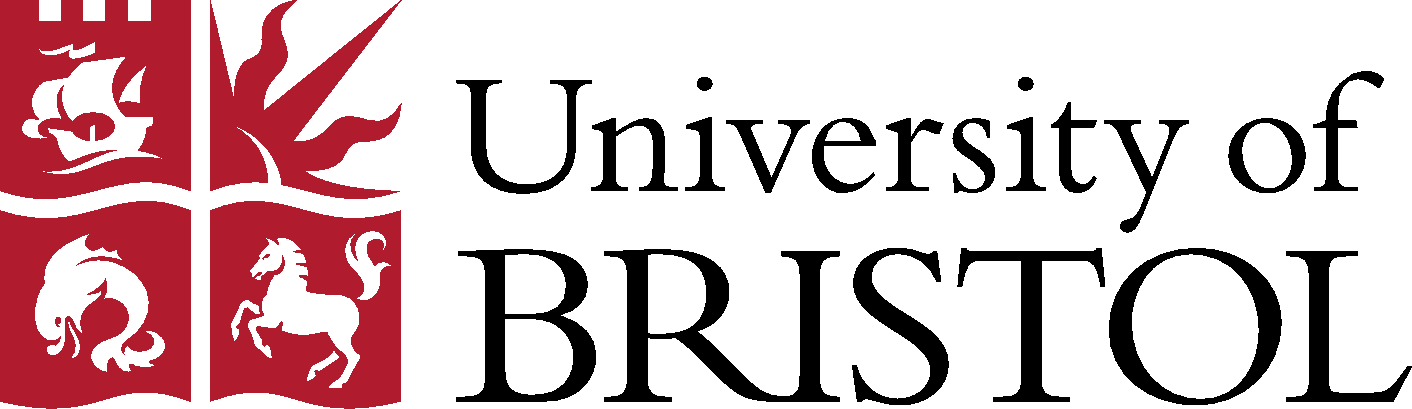 (PROFESSIONAL SERVICES STAFF):  APPLICATION FORMFor further information relating to Study Leave and Financial Support for support staff, please refer to: www.bristol.ac.uk/hr/policies/study.htmlPart A:  Study Leave and/or Financial Support Request (to be completed by the employee)Part B:	Management Decision (to be completed by the line manager following meeting with employee)In cases where the Line Manager is different from the Head of School/Division/Faculty Manager:Name:Name:Job Title:Job Title:School/Division:School/Division:Line Manager:Line Manager:Details of proposed study:Details of proposed study:Details of proposed study:Details of proposed study:Details of proposed study:Name of course:	Location of study (eg. name of local college, distance learning etc)Name of course:	Location of study (eg. name of local college, distance learning etc)Name of course:	Location of study (eg. name of local college, distance learning etc)Name of course:	Location of study (eg. name of local college, distance learning etc)Name of course:	Location of study (eg. name of local college, distance learning etc)Will completion of this course/study lead to a qualification?		  Yes		  NoIf yes, please provide qualification details, including accreditation to any relevant professional bodyWill completion of this course/study lead to a qualification?		  Yes		  NoIf yes, please provide qualification details, including accreditation to any relevant professional bodyWill completion of this course/study lead to a qualification?		  Yes		  NoIf yes, please provide qualification details, including accreditation to any relevant professional bodyWill completion of this course/study lead to a qualification?		  Yes		  NoIf yes, please provide qualification details, including accreditation to any relevant professional bodyWill completion of this course/study lead to a qualification?		  Yes		  NoIf yes, please provide qualification details, including accreditation to any relevant professional bodyPlease provide details of the proposed course/study providerPlease provide details of the proposed course/study providerPlease provide details of the proposed course/study providerPlease provide details of the proposed course/study providerPlease provide details of the proposed course/study providerPlease provide details of duration of proposed study, including the start and expected end dates of the courseDoes this study require day release or part-day attendance at college?	  Day release		  Part-day		  NeitherIf applicable, please provide further details (including frequency of college attendance, how this will impact on your normal working pattern etc)Will you be required to complete formal examinations to complete the course?										  Yes		  NoPlease provide details of duration of proposed study, including the start and expected end dates of the courseDoes this study require day release or part-day attendance at college?	  Day release		  Part-day		  NeitherIf applicable, please provide further details (including frequency of college attendance, how this will impact on your normal working pattern etc)Will you be required to complete formal examinations to complete the course?										  Yes		  NoPlease provide details of duration of proposed study, including the start and expected end dates of the courseDoes this study require day release or part-day attendance at college?	  Day release		  Part-day		  NeitherIf applicable, please provide further details (including frequency of college attendance, how this will impact on your normal working pattern etc)Will you be required to complete formal examinations to complete the course?										  Yes		  NoPlease provide details of duration of proposed study, including the start and expected end dates of the courseDoes this study require day release or part-day attendance at college?	  Day release		  Part-day		  NeitherIf applicable, please provide further details (including frequency of college attendance, how this will impact on your normal working pattern etc)Will you be required to complete formal examinations to complete the course?										  Yes		  NoPlease provide details of duration of proposed study, including the start and expected end dates of the courseDoes this study require day release or part-day attendance at college?	  Day release		  Part-day		  NeitherIf applicable, please provide further details (including frequency of college attendance, how this will impact on your normal working pattern etc)Will you be required to complete formal examinations to complete the course?										  Yes		  NoPlease provide details of the total cost of the proposed course£If the course is longer than one year, will future costs be incurred? 	  Yes		  NoIf yes, please provide details of future costsPlease provide details of the total cost of the proposed course£If the course is longer than one year, will future costs be incurred? 	  Yes		  NoIf yes, please provide details of future costsPlease provide details of the total cost of the proposed course£If the course is longer than one year, will future costs be incurred? 	  Yes		  NoIf yes, please provide details of future costsPlease provide details of the total cost of the proposed course£If the course is longer than one year, will future costs be incurred? 	  Yes		  NoIf yes, please provide details of future costsPlease provide details of the total cost of the proposed course£If the course is longer than one year, will future costs be incurred? 	  Yes		  NoIf yes, please provide details of future costsBenefits of the proposed study:Benefits of the proposed study:Benefits of the proposed study:Benefits of the proposed study:Benefits of the proposed study:How is this proposed part-time course/study relevant to your current role?How is this proposed part-time course/study relevant to your current role?How is this proposed part-time course/study relevant to your current role?How is this proposed part-time course/study relevant to your current role?How is this proposed part-time course/study relevant to your current role?Please provide details of how you believe the proposed course/study will improve your effectiveness in your School/Division and the performance of your School/DivisionPlease provide details of how you believe the proposed course/study will improve your effectiveness in your School/Division and the performance of your School/DivisionPlease provide details of how you believe the proposed course/study will improve your effectiveness in your School/Division and the performance of your School/DivisionPlease provide details of how you believe the proposed course/study will improve your effectiveness in your School/Division and the performance of your School/DivisionPlease provide details of how you believe the proposed course/study will improve your effectiveness in your School/Division and the performance of your School/DivisionImpact of the proposal (please consider and answer the following questions in full):Impact of the proposal (please consider and answer the following questions in full):Impact of the proposal (please consider and answer the following questions in full):Impact of the proposal (please consider and answer the following questions in full):Impact of the proposal (please consider and answer the following questions in full):What would the potential impact be of undertaking this course on your work/the work of your School/Division, and how might these be addressed?What would the potential impact be of undertaking this course on your work/the work of your School/Division, and how might these be addressed?What would the potential impact be of undertaking this course on your work/the work of your School/Division, and how might these be addressed?What would the potential impact be of undertaking this course on your work/the work of your School/Division, and how might these be addressed?What would the potential impact be of undertaking this course on your work/the work of your School/Division, and how might these be addressed?What would the potential impact be on other members of your team and how might these be addressed?What would the potential impact be on other members of your team and how might these be addressed?What would the potential impact be on other members of your team and how might these be addressed?What would the potential impact be on other members of your team and how might these be addressed?What would the potential impact be on other members of your team and how might these be addressed?What would the potential impact be on your “customers” (eg students) and how might this be addressed?What would the potential impact be on your “customers” (eg students) and how might this be addressed?What would the potential impact be on your “customers” (eg students) and how might this be addressed?What would the potential impact be on your “customers” (eg students) and how might this be addressed?What would the potential impact be on your “customers” (eg students) and how might this be addressed?Financial Support (please refer to the Flexible Working policy for details of circumstances when the University will provide financial support)Financial Support (please refer to the Flexible Working policy for details of circumstances when the University will provide financial support)Financial Support (please refer to the Flexible Working policy for details of circumstances when the University will provide financial support)Financial Support (please refer to the Flexible Working policy for details of circumstances when the University will provide financial support)Financial Support (please refer to the Flexible Working policy for details of circumstances when the University will provide financial support)If financial support is being sought please provide details below, including the cost of any course fees:If financial support is being sought please provide details below, including the cost of any course fees:If financial support is being sought please provide details below, including the cost of any course fees:If financial support is being sought please provide details below, including the cost of any course fees:If financial support is being sought please provide details below, including the cost of any course fees:Other relevant information:Other relevant information:Other relevant information:Other relevant information:Other relevant information:Employee declaration:Employee declaration:Employee declaration:Employee declaration:Employee declaration:If financial support for the above course/study is agreedI agree that if I leave the University within two years of completion of the above course, the University will recover the full cost of the course feesI agree that if I withdraw from the course prior to completion, the University reserves the right to recover the full course feesI have read and understand the Study Leave and Financial Support policyIf financial support for the above course/study is agreedI agree that if I leave the University within two years of completion of the above course, the University will recover the full cost of the course feesI agree that if I withdraw from the course prior to completion, the University reserves the right to recover the full course feesI have read and understand the Study Leave and Financial Support policyIf financial support for the above course/study is agreedI agree that if I leave the University within two years of completion of the above course, the University will recover the full cost of the course feesI agree that if I withdraw from the course prior to completion, the University reserves the right to recover the full course feesI have read and understand the Study Leave and Financial Support policyIf financial support for the above course/study is agreedI agree that if I leave the University within two years of completion of the above course, the University will recover the full cost of the course feesI agree that if I withdraw from the course prior to completion, the University reserves the right to recover the full course feesI have read and understand the Study Leave and Financial Support policyIf financial support for the above course/study is agreedI agree that if I leave the University within two years of completion of the above course, the University will recover the full cost of the course feesI agree that if I withdraw from the course prior to completion, the University reserves the right to recover the full course feesI have read and understand the Study Leave and Financial Support policyEmployee name:Employee signature:Date: Checking this box will be accepted instead of a signature if you are submitting this form via email Checking this box will be accepted instead of a signature if you are submitting this form via email Checking this box will be accepted instead of a signature if you are submitting this form via email Checking this box will be accepted instead of a signature if you are submitting this form via email Checking this box will be accepted instead of a signature if you are submitting this form via emailPLEASE FORWARD THIS FORM, ALONG WITH ANY RELEVANT COURSE/STUDY INFORMATION, TO YOUR SCHOOL/FACULTY MANAGER/DIVISIONAL HEADStudy Leave and/or Financial Support RequestStudy Leave and/or Financial Support RequestStudy Leave and/or Financial Support RequestStudy Leave and/or Financial Support RequestStudy Leave and/or Financial Support RequestName:Job Title:School/Division:Please refer to the Study Leave and Financial Support policy and consult your Faculty HR Manager/Faculty Manager/Head of School/Division as necessary/appropriate.  Please refer to the Study Leave and Financial Support policy and consult your Faculty HR Manager/Faculty Manager/Head of School/Division as necessary/appropriate.  Please refer to the Study Leave and Financial Support policy and consult your Faculty HR Manager/Faculty Manager/Head of School/Division as necessary/appropriate.  Please refer to the Study Leave and Financial Support policy and consult your Faculty HR Manager/Faculty Manager/Head of School/Division as necessary/appropriate.  Please refer to the Study Leave and Financial Support policy and consult your Faculty HR Manager/Faculty Manager/Head of School/Division as necessary/appropriate.  Date of meeting with employee:	Date of meeting with employee:	Date of meeting with employee:	Date of meeting with employee:	Date of meeting with employee:	DECISION:DECISION:DECISION:DECISION:DECISION:	Request APPROVEDPlease provide details of arrangement including agreed level of financial support	Request APPROVEDPlease provide details of arrangement including agreed level of financial support	Request APPROVEDPlease provide details of arrangement including agreed level of financial support	Request APPROVEDPlease provide details of arrangement including agreed level of financial support	Request APPROVEDPlease provide details of arrangement including agreed level of financial support	Request APPROVED with AMENDMENTS, as follows Please provide details of all amendments, including agreed level of financial support	Request APPROVED with AMENDMENTS, as follows Please provide details of all amendments, including agreed level of financial support	Request APPROVED with AMENDMENTS, as follows Please provide details of all amendments, including agreed level of financial support	Request APPROVED with AMENDMENTS, as follows Please provide details of all amendments, including agreed level of financial support	Request APPROVED with AMENDMENTS, as follows Please provide details of all amendments, including agreed level of financial support	Request DECLINED for the following reasons	Request DECLINED for the following reasons	Request DECLINED for the following reasons	Request DECLINED for the following reasons	Request DECLINED for the following reasonsIf payment of course fees has been agreedIf payment of course fees has been agreedIf payment of course fees has been agreedIf payment of course fees has been agreedIf payment of course fees has been agreedPlease insert the amount to be paid by the University:£Please insert the amount to be paid by the University:£Please insert the amount to be paid by the University:£Please insert the amount to be paid by the University:£Please insert the amount to be paid by the University:£Line Manager name:Line Manager name:Line Manager signature:Line Manager signature:Date:Checking this box will be accepted instead of a signature if you are submitting this form via emailChecking this box will be accepted instead of a signature if you are submitting this form via emailChecking this box will be accepted instead of a signature if you are submitting this form via emailChecking this box will be accepted instead of a signature if you are submitting this form via emailChecking this box will be accepted instead of a signature if you are submitting this form via emailHead of School/Division/Faculty Manager name:Head of School/Division/Faculty Manager signature:Date: Checking this box will be accepted instead of a signature if you are submitting this form via email Checking this box will be accepted instead of a signature if you are submitting this form via email Checking this box will be accepted instead of a signature if you are submitting this form via email Checking this box will be accepted instead of a signature if you are submitting this form via emailPLEASE FORWARD THIS FORM, ALONG WITH ANY RELEVANT COURSE/STUDY INFORMATION, TO YOUR FACULTY/PROFESSIONAL SERVICES HR MANAGER